Functional Skills English | Level 2 | Writing Question Information Your school or college has a magazine about its learners There is a monthly article about learners’ experiences in education and their future plansWriting Task Write an article about what you are studying. In your article you should Describe your chosen subjects and why you chose themExplain how you plan to use this study in the futureWhat you like and don’t like about studying at the school / college and whyYou should aim to write about 200 -250 words. (15 marks)Mark Scheme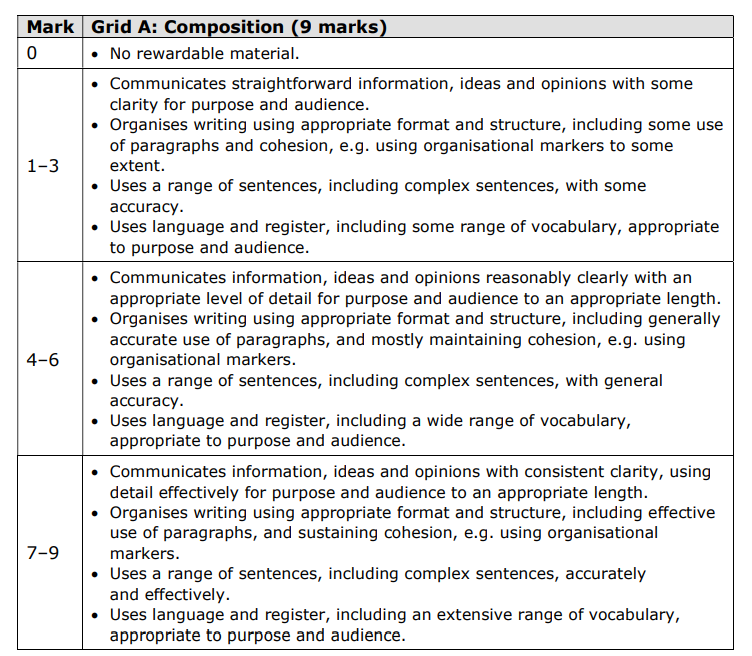 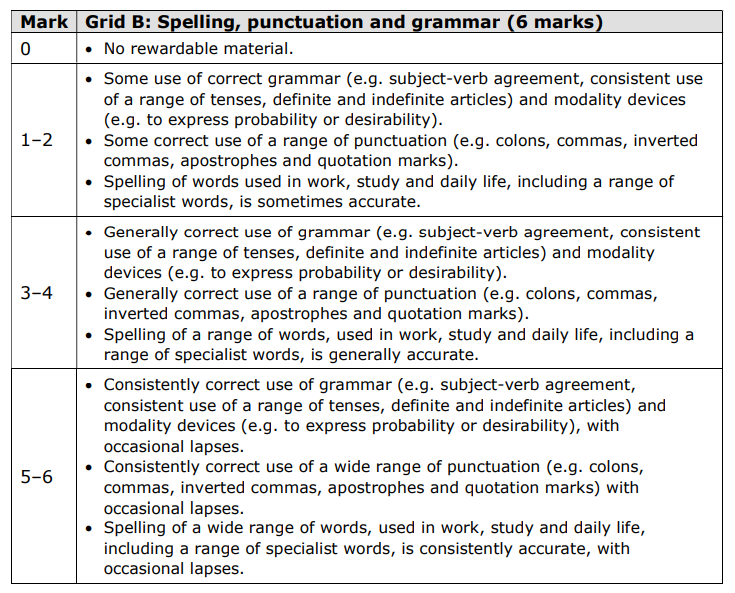 TaskIndicative contentAnswers will be credited according to the candidate’s demonstration of knowledge and understanding of the material using the indicative content and levels descriptors below. The indicative content that follows is not prescriptive. Answers may cover some/all of the indicative content but should be rewarded for other relevant examples. In their article, candidates should: Say what they are studying and whyExplain how they plan to use this study in the futuresay what they like and don’t like about studying at the school / college and why(15 marks)